Наши дети не остались в стороне и решили внести свой вклад в реализацию  проекта  ППМИ-2023! Ваша активная поддержка нам очень нужна!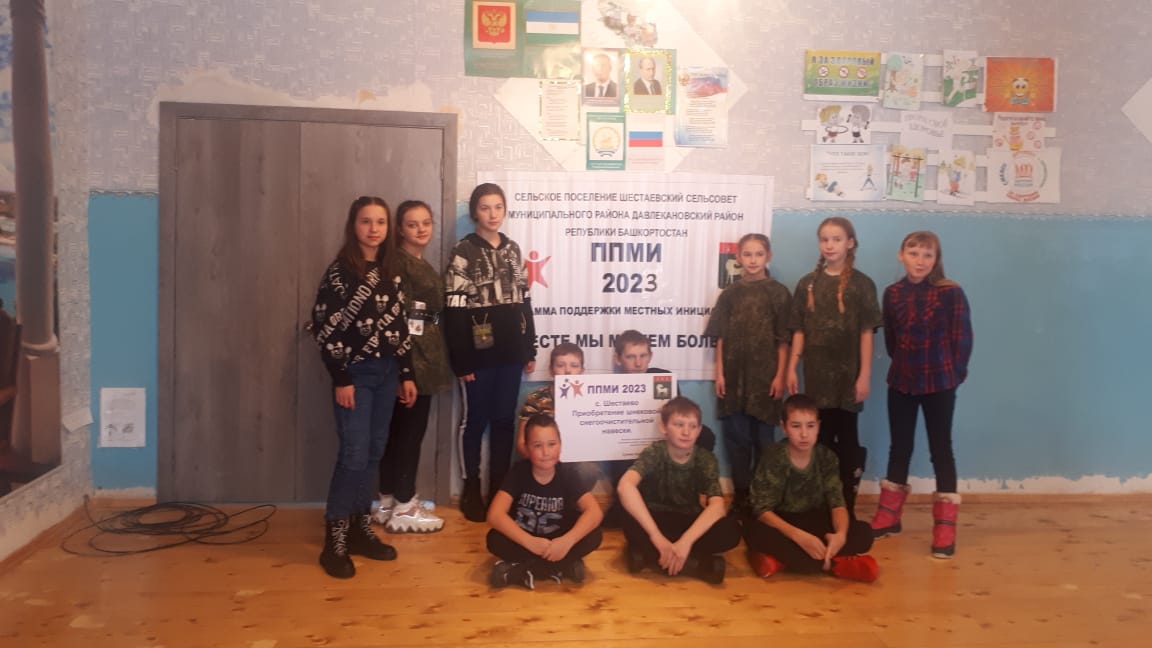 